摩根世代趋势混合型发起式证券投资基金2024年第1季度报告2024年3月31日基金管理人：摩根基金管理（中国）有限公司基金托管人：招商银行股份有限公司报告送出日期：二〇二四年四月二十二日§1  重要提示基金管理人的董事会及董事保证本报告所载资料不存在虚假记载、误导性陈述或重大遗漏，并对其内容的真实性、准确性和完整性承担个别及连带责任。 基金托管人招商银行股份有限公司根据本基金合同规定，于2024年4月19日复核了本报告中的财务指标、净值表现和投资组合报告等内容，保证复核内容不存在虚假记载、误导性陈述或者重大遗漏。 基金管理人承诺以诚实信用、勤勉尽责的原则管理和运用基金资产，但不保证基金一定盈利。 基金的过往业绩并不代表其未来表现。投资有风险，投资者在作出投资决策前应仔细阅读本基金的招募说明书。 本报告中财务资料未经审计。本报告期自2024年1月1日起至3月31日止。§2  基金产品概况§3  主要财务指标和基金净值表现3.1 主要财务指标单位：人民币元注：本期已实现收益指基金本期利息收入、投资收益、其他收入(不含公允价值变动收益)扣除相关费用后的余额，本期利润为本期已实现收益加上本期公允价值变动收益。 上述基金业绩指标不包括持有人认购或交易基金的各项费用（例如，开放式基金的申购赎回费、红利再投资费、基金转换费等），计入费用后实际收益水平要低于所列数字。3.2 基金净值表现3.2.1本报告期基金份额净值增长率及其与同期业绩比较基准收益率的比较1、摩根世代趋势混合发起式A：2、摩根世代趋势混合发起式C：3.2.2　自基金合同生效以来基金累计净值增长率变动及其与同期业绩比较基准收益率变动的比较摩根世代趋势混合型发起式证券投资基金累计净值增长率与业绩比较基准收益率的历史走势对比图(2023年8月22日至2024年3月31日)1．摩根世代趋势混合发起式A：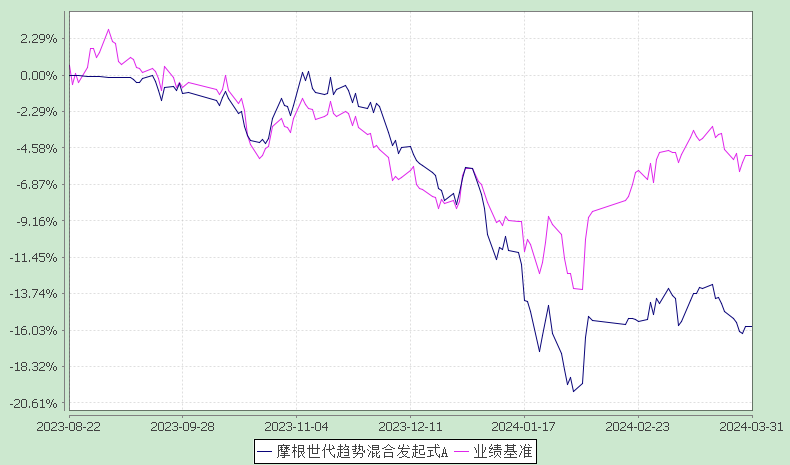 注：本基金合同生效日为2023年8月22日，截至本报告期末本基金合同生效未满一年。本基金建仓期为本基金合同生效日起 6 个月，建仓期结束时资产配置比例符合本基金基金合同规定。2．摩根世代趋势混合发起式C：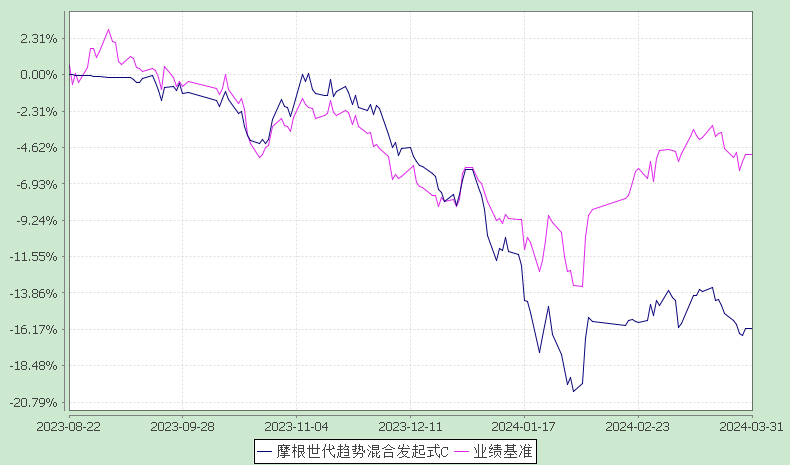 注：本基金合同生效日为2023年8月22日，截至本报告期末本基金合同生效未满一年。本基金建仓期为本基金合同生效日起 6 个月，建仓期结束时资产配置比例符合本基金基金合同规定。§4  管理人报告4.1 基金经理（或基金经理小组）简介注：1. 任职日期和离任日期均指根据公司决定确定的聘任日期和解聘日期。2. 方钰涵女士为本基金首任基金经理，其任职日期指本基金基金合同生效之日。 3. 证券从业的含义遵从行业协会《证券业从业人员资格管理办法》的相关规定。4.2管理人对报告期内本基金运作遵规守信情况的说明在本报告期内，基金管理人不存在损害基金份额持有人利益的行为，勤勉尽责地为基金份额持有人谋求利益。基金管理人遵守了《证券投资基金法》及其他有关法律法规、本基金基金合同的规定。除以下情况外，基金经理对个股和投资组合的比例遵循了投资决策委员会的授权限制，基金投资比例符合基金合同和法律法规的要求：本基金曾出现个别由于市场原因引起的投资组合的投资指标被动偏离相关比例要求的情形，但已在规定时间内调整完毕。4.3 公平交易专项说明4.3.1 公平交易制度的执行情况报告期内，本公司继续贯彻落实《证券投资基金管理公司公平交易制度指导意见》等相关法律法规和公司内部公平交易流程的各项要求，严格规范境内上市股票、债券的一级市场申购和二级市场交易等活动，通过系统和人工相结合的方式进行交易执行和监控分析，以确保本公司管理的不同投资组合在授权、研究分析、投资决策、交易执行、业绩评估等投资管理活动相关的环节均得到公平对待。对于交易所市场投资活动，本公司执行集中交易制度，确保不同投资组合在买卖同一证券时，按照时间优先、比例分配的原则在各投资组合间公平分配交易量；对于银行间市场投资活动，本公司通过对手库控制和交易室询价机制，严格防范对手风险并检查价格公允性；对于申购投资行为，本公司遵循价格优先、比例分配的原则，根据事前独立申报的价格和数量对交易结果进行公平分配。报告期内，通过对不同投资组合之间的收益率差异比较、对同向交易和反向交易的交易时机和交易价差监控分析，未发现整体公平交易执行出现异常的情况。4.3.2 异常交易行为的专项说明报告期内，通过对交易价格、交易时间、交易方向等的分析，未发现有可能导致不公平交易和利益输送的异常交易行为。所有投资组合参与的交易所公开竞价同日反向交易成交较少的单边交易量超过该证券当日成交量的5%的情形：无。4.4 报告期内基金的投资策略和业绩表现说明4.4.1报告期内基金投资策略和运作分析摩根世代趋势基金旨在中国人口结构发生趋势性变化的背景下，以年轻代，中年代，年长代趋势为视角，前瞻性地挖掘趋势投资机会，并识别受益产业及具备稀缺投资价值的产业链环节，捕捉推动世代趋势变化的长期投资机会。我们认为，在老龄化、社会保障制度和医疗制度改革的背景下，医疗服务和养老金融的需求不断提升。在报告期内，本基金在年长代这一子趋势进行超配，特别是在进入壁垒高，竞争相对有限的长期赛道-医疗器械领域进行了超配。另外，基金在养老金融，医疗信息化，创新药等领域也有所布局。虽然在报告期内业绩表现没有跑赢基准，但是管理人认为从长期来看，年长代的趋势仍是值得重点关注的长期方向。本基金将继续挖掘世代趋势变化下的长期机会，结合宏观经济动能换挡，研究不同世代年龄结构、财富积累水平、知识结构储备、行为及消费理念在目前的经济周期对各个产业所产生的直接或间接影响，从而发掘长期投资机会。4.4.2报告期内基金的业绩表现本报告期摩根世代趋势A份额净值增长率为:-10.60%，同期业绩比较基准收益率为:0.88%摩根世代趋势C份额净值增长率为:-10.74%，同期业绩比较基准收益率为:0.88%。4.5报告期内基金持有人数或基金资产净值预警说明无。§5  投资组合报告5.1 报告期末基金资产组合情况注：本基金本报告期末通过港股通交易机制投资的港股公允价值为人民币841,135.00元,占期末净值比例为7.58%。5.2 报告期末按行业分类的股票投资组合 5.2.1报告期末按行业分类的境内股票投资组合 5.2.2报告期末按行业分类的港股通投资股票投资组合5.3报告期末按公允价值占基金资产净值比例大小排序的前十名股票投资明细5.4 报告期末按债券品种分类的债券投资组合本基金本报告期末未持有债券。5.5 报告期末按公允价值占基金资产净值比例大小排序的前五名债券投资明细本基金本报告期末未持有债券。5.6　报告期末按公允价值占基金资产净值比例大小排序的前十名资产支持证券投资明细本基金本报告期末未持有资产支持证券。5.7 报告期末按公允价值占基金资产净值比例大小排序的前五名贵金属投资明细本基金本报告期末未持有贵金属。5.8报告期末按公允价值占基金资产净值比例大小排序的前五名权证投资明细本基金本报告期末未持有权证。5.9 报告期末本基金投资的股指期货交易情况说明本基金本报告期末未持有股指期货。5.10报告期末本基金投资的国债期货交易情况说明本基金本报告期末未持有国债期货。5.11投资组合报告附注5.11.1本基金投资的前十名证券的发行主体中，中国农业银行股份有限公司在报告编制日前一年内曾受到国家金融监督管理总局、国家外汇管理局北京市分局的处罚。本基金对上述主体所发行证券的投资决策程序符合相关法律法规、基金合同及公司投资制度的要求。除上述主体外，本基金投资的其余前十名证券的发行主体本期未出现被监管部门立案调查，或在报告编制日前一年内受到公开谴责、处罚的情形。5.11.2报告期内本基金投资的前十名股票中没有在基金合同规定备选股票库之外的股票。5.11.3其他资产构成5.11.4报告期末持有的处于转股期的可转换债券明细本基金本报告期末未持有处于转股期的可转换债券。5.11.5报告期末前十名股票中存在流通受限情况的说明本基金本报告期末前十名股票中不存在流通受限情况。5.11.6投资组合报告附注的其他文字描述部分因四舍五入原因，投资组合报告中分项之和与合计可能存在尾差。§6  开放式基金份额变动单位：份§7基金管理人运用固有资金投资本基金情况7.1基金管理人持有本基金份额变动情况单位：份7.2基金管理人运用固有资金投资本基金交易明细无。§8  报告期末发起式基金发起资金持有份额情况§9 影响投资者决策的其他重要信息9.1 报告期内单一投资者持有基金份额比例达到或超过20%的情况§10 备查文件目录10.1备查文件目录(一) 中国证监会准予本基金募集注册的文件(二) 摩根世代趋势混合型发起式证券投资基金基金合同(三) 摩根世代趋势混合型发起式证券投资基金托管协议(四) 法律意见书(五) 基金管理人业务资格批件、营业执照(六) 基金托管人业务资格批件、营业执照(七) 摩根基金管理（中国）有限公司开放式基金业务规则(八) 中国证监会要求的其他文件10.2存放地点基金管理人或基金托管人住所。10.3查阅方式投资者可在营业时间免费查阅，也可按工本费购买复印件。摩根基金管理（中国）有限公司二〇二四年四月二十二日基金简称摩根世代趋势混合发起式摩根世代趋势混合发起式基金主代码018430018430基金运作方式契约型开放式契约型开放式基金合同生效日2023年8月22日2023年8月22日报告期末基金份额总额13,194,315.54份13,194,315.54份投资目标本基金主要通过长期追踪中国人口结构变化的大趋势，识别受益其中的多个明确产业子趋势，自下而上精选产业链中最有竞争力优势的个股，基于严格的风险控制，力争实现基金资产的长期增值。本基金主要通过长期追踪中国人口结构变化的大趋势，识别受益其中的多个明确产业子趋势，自下而上精选产业链中最有竞争力优势的个股，基于严格的风险控制，力争实现基金资产的长期增值。投资策略人口作为经济社会发展的基本要素和动力，其结构的变化将影响长期经济走势和增长方式。本基金将持续关注中国人口结构中年轻代，中年代，年长代的世代趋势变化，以其年龄结构，财富增长，知识结构，行为和消费理念的深度研究为线索，力争前瞻性地识别多个明确的长期产业发展趋势，并聚焦产业链分析，投资到具有长期竞争壁垒的优质企业。1、资产配置策略本基金将综合分析和持续跟踪基本面、政策面、市场面等多方面因素，对宏观经济、国家政策、资金面和市场情绪等影响证券市场的重要因素进行深入分析，重点关注包括GDP增速、固定资产投资增速、净出口增速、通胀率、货币供应、利率等宏观指标的变化趋势，结合股票、债券等各类资产风险收益特征，确定合适的资产配置比例。本基金将根据各类证券的风险收益特征的相对变化，适度的调整确定基金资产在股票、债券及现金等类别资产间的分配比例，动态优化投资组合。2、股票投资策略基金管理人依托本公司研究平台，基于对上市公司系统、全面、细致的基本面研究，重点投资于受益于上述世代趋势发展的优势产业链中最具有竞争力的个股构建股票投资组合。深度研究并长期追踪上述符合世代趋势的行业中其用户年龄结构、财富积累水平、不同年龄段人群的消费行为及消费理念的变化趋势，识别受益产业及具备稀缺投资价值的产业链环节，捕捉推动世代趋势变化的长期投资机会。在具体操作上，综合运用定量分析与定性分析的手段，获取个股的超额收益。3、港股投资策略本基金可通过港股通机制投资于香港股票市场。对于港股投资，本基金将主要关注港股中受益于中国人口结构变化大趋势及子趋势的产业链，自下而上精选产业链中最有竞争力优势的个股，在具体操作上，综合运用定量分析与定性分析的手段，获取个股的超额收益；于此同时结合宏观基本面，包含资金流向等对香港上市公司的投资价值进行综合判断。4、其他投资策略包括债券投资策略、股指期货投资策略、资产支持证券投资策略、股票期权投资策略、证券公司短期公司债券投资策略、存托凭证投资策略。人口作为经济社会发展的基本要素和动力，其结构的变化将影响长期经济走势和增长方式。本基金将持续关注中国人口结构中年轻代，中年代，年长代的世代趋势变化，以其年龄结构，财富增长，知识结构，行为和消费理念的深度研究为线索，力争前瞻性地识别多个明确的长期产业发展趋势，并聚焦产业链分析，投资到具有长期竞争壁垒的优质企业。1、资产配置策略本基金将综合分析和持续跟踪基本面、政策面、市场面等多方面因素，对宏观经济、国家政策、资金面和市场情绪等影响证券市场的重要因素进行深入分析，重点关注包括GDP增速、固定资产投资增速、净出口增速、通胀率、货币供应、利率等宏观指标的变化趋势，结合股票、债券等各类资产风险收益特征，确定合适的资产配置比例。本基金将根据各类证券的风险收益特征的相对变化，适度的调整确定基金资产在股票、债券及现金等类别资产间的分配比例，动态优化投资组合。2、股票投资策略基金管理人依托本公司研究平台，基于对上市公司系统、全面、细致的基本面研究，重点投资于受益于上述世代趋势发展的优势产业链中最具有竞争力的个股构建股票投资组合。深度研究并长期追踪上述符合世代趋势的行业中其用户年龄结构、财富积累水平、不同年龄段人群的消费行为及消费理念的变化趋势，识别受益产业及具备稀缺投资价值的产业链环节，捕捉推动世代趋势变化的长期投资机会。在具体操作上，综合运用定量分析与定性分析的手段，获取个股的超额收益。3、港股投资策略本基金可通过港股通机制投资于香港股票市场。对于港股投资，本基金将主要关注港股中受益于中国人口结构变化大趋势及子趋势的产业链，自下而上精选产业链中最有竞争力优势的个股，在具体操作上，综合运用定量分析与定性分析的手段，获取个股的超额收益；于此同时结合宏观基本面，包含资金流向等对香港上市公司的投资价值进行综合判断。4、其他投资策略包括债券投资策略、股指期货投资策略、资产支持证券投资策略、股票期权投资策略、证券公司短期公司债券投资策略、存托凭证投资策略。业绩比较基准中证800指数收益率*70%+中证港股通综合指数收益率*15%+银行活期存款利率（税后）*15%中证800指数收益率*70%+中证港股通综合指数收益率*15%+银行活期存款利率（税后）*15%风险收益特征本基金属于混合型基金产品，预期风险和收益水平高于债券型基金和货币市场基金，低于股票型基金。本基金若投资香港联合交易所上市的股票，将面临港股通机制下因投资环境、投资标的、市场制度以及交易规则等差异带来的特有风险。本基金属于混合型基金产品，预期风险和收益水平高于债券型基金和货币市场基金，低于股票型基金。本基金若投资香港联合交易所上市的股票，将面临港股通机制下因投资环境、投资标的、市场制度以及交易规则等差异带来的特有风险。基金管理人摩根基金管理（中国）有限公司摩根基金管理（中国）有限公司基金托管人招商银行股份有限公司招商银行股份有限公司下属分级基金的基金简称摩根世代趋势混合发起式A摩根世代趋势混合发起式C下属分级基金的交易代码018430018431报告期末下属分级基金的份额总额12,471,343.88份722,971.66份主要财务指标报告期(2024年1月1日-2024年3月31日)报告期(2024年1月1日-2024年3月31日)主要财务指标摩根世代趋势混合发起式A摩根世代趋势混合发起式C1.本期已实现收益-1,231,717.50-75,983.572.本期利润-1,260,336.49-80,590.743.加权平均基金份额本期利润-0.1007-0.10664.期末基金资产净值10,496,588.74606,256.925.期末基金份额净值0.84170.8386阶段净值增长率①净值增长率标准差②业绩比较基准收益率③业绩比较基准收益率标准差④①－③②－④过去三个月-10.60%1.12%0.88%1.00%-11.48%0.12%过去六个月-14.89%0.92%-4.64%0.85%-10.25%0.07%过去一年------过去三年------过去五年------自基金合同生效起至今-15.83%0.83%-5.07%0.82%-10.76%0.01%阶段净值增长率①净值增长率标准差②业绩比较基准收益率③业绩比较基准收益率标准差④①－③②－④过去三个月-10.74%1.12%0.88%1.00%-11.62%0.12%过去六个月-15.16%0.92%-4.64%0.85%-10.52%0.07%过去一年------过去三年------过去五年------自基金合同生效起至今-16.14%0.84%-5.07%0.82%-11.07%0.02%姓名职务任本基金的基金经理期限任本基金的基金经理期限证券从业年限说明姓名职务任职日期离任日期证券从业年限说明方钰涵本基金基金经理2023-08-22-11年方钰涵女士曾任兴业证券资产管理有限公司研究员，国泰基金管理有限公司研究员。2015年6月起加入摩根基金管理（中国）有限公司（原上投摩根基金管理有限公司），历任行业专家、基金经理，现任高级基金经理。序号项目金额(元)占基金总资产的比例(%)1权益投资7,062,113.9762.84其中：股票7,062,113.9762.842固定收益投资--其中：债券--资产支持证券--3贵金属投资--4金融衍生品投资--5买入返售金融资产--其中：买断式回购的买入返售金融资产--6银行存款和结算备付金合计4,175,826.8037.167其他各项资产220.280.008合计11,238,161.05100.00代码行业类别公允价值（元）占基金资产净值比例（％）A农、林、牧、渔业--B采矿业--C制造业3,895,514.9735.09D电力、热力、燃气及水生产和供应业--E建筑业--F批发和零售业446,400.004.02G交通运输、仓储和邮政业--H住宿和餐饮业--I信息传输、软件和信息技术服务业650,120.005.86J金融业807,889.007.28K房地产业--L租赁和商务服务业--M科学研究和技术服务业263,527.002.37N水利、环境和公共设施管理业--O居民服务、修理和其他服务业--P教育--Q卫生和社会工作157,528.001.42R文化、体育和娱乐业--S综合--合计6,220,978.9756.03行业类别公允价值（人民币）占基金资产净值比例（%）A基础材料--B消费者非必需品--C消费者常用品--D能源--E金融--F医疗保健537,885.004.84G工业--H信息技术--I电信服务303,250.002.73J公用事业--K房地产--合计841,135.007.58序号股票代码股票名称数量(股)公允价值(元)占基金资产净值比例(％)1688212澳华内镜10,938.00662,186.525.962688271联影医疗4,830.00626,934.005.653300760迈瑞医疗2,000.00562,920.005.074000963华东医药14,400.00446,400.004.025601288农业银行81,500.00344,745.003.116000333美的集团5,300.00340,366.003.077601728中国电信55,200.00335,616.003.028688789宏华数科3,165.00335,046.903.029002422科伦药业10,900.00332,995.003.001000941中国移动5,000.00303,250.002.7310600941中国移动200.0021,152.000.19序号名称金额(元)1存出保证金-2应收证券清算款-3应收股利-4应收利息-5应收申购款220.286其他应收款-7待摊费用-8其他-9合计220.28项目摩根世代趋势混合发起式A摩根世代趋势混合发起式C本报告期期初基金份额总额12,590,010.41822,763.30报告期期间基金总申购份额11,807.6865,199.99减：报告期期间基金总赎回份额130,474.21164,991.63报告期期间基金拆分变动份额--本报告期期末基金份额总额12,471,343.88722,971.66项目摩根世代趋势混合发起式A摩根世代趋势混合发起式C报告期期初管理人持有的本基金份额10,000,333.33-报告期期间买入/申购总份额--报告期期间卖出/赎回总份额--报告期期末管理人持有的本基金份额10,000,333.33-报告期期末持有的本基金份额占基金总份额比例（%）75.79-项目持有份额总数持有份额占基金总份额比例发起份额总数发起份额占基金总份额比例发起份额承诺持有期限基金管理人固有资金10,000,333.3375.79%10,000,333.3375.79%3年基金管理人高级管理人员-----基金经理等人员-----基金管理人股东-----其他-----合计10,000,333.3375.79%10,000,333.3375.79%3年投资者类别  报告期内持有基金份额变化情况报告期内持有基金份额变化情况报告期内持有基金份额变化情况报告期内持有基金份额变化情况报告期内持有基金份额变化情况报告期末持有基金情况报告期末持有基金情况投资者类别  序号持有基金份额比例达到或者超过20%的时间区间期初份额申购份额赎回份额持有份额份额占比机构120240101-2024033110,000,333.330.000.0010,000,333.3375.79%产品特有风险产品特有风险产品特有风险产品特有风险产品特有风险产品特有风险产品特有风险产品特有风险本基金的集中度风险主要体现在有单一投资者持有基金份额比例达到或者超过20%，如果投资者发生大额赎回，可能出现基金可变现资产无法满足投资者赎回需要以及因为资产变现成本过高导致投资者的利益受到损害的风险。本基金的集中度风险主要体现在有单一投资者持有基金份额比例达到或者超过20%，如果投资者发生大额赎回，可能出现基金可变现资产无法满足投资者赎回需要以及因为资产变现成本过高导致投资者的利益受到损害的风险。本基金的集中度风险主要体现在有单一投资者持有基金份额比例达到或者超过20%，如果投资者发生大额赎回，可能出现基金可变现资产无法满足投资者赎回需要以及因为资产变现成本过高导致投资者的利益受到损害的风险。本基金的集中度风险主要体现在有单一投资者持有基金份额比例达到或者超过20%，如果投资者发生大额赎回，可能出现基金可变现资产无法满足投资者赎回需要以及因为资产变现成本过高导致投资者的利益受到损害的风险。本基金的集中度风险主要体现在有单一投资者持有基金份额比例达到或者超过20%，如果投资者发生大额赎回，可能出现基金可变现资产无法满足投资者赎回需要以及因为资产变现成本过高导致投资者的利益受到损害的风险。本基金的集中度风险主要体现在有单一投资者持有基金份额比例达到或者超过20%，如果投资者发生大额赎回，可能出现基金可变现资产无法满足投资者赎回需要以及因为资产变现成本过高导致投资者的利益受到损害的风险。本基金的集中度风险主要体现在有单一投资者持有基金份额比例达到或者超过20%，如果投资者发生大额赎回，可能出现基金可变现资产无法满足投资者赎回需要以及因为资产变现成本过高导致投资者的利益受到损害的风险。本基金的集中度风险主要体现在有单一投资者持有基金份额比例达到或者超过20%，如果投资者发生大额赎回，可能出现基金可变现资产无法满足投资者赎回需要以及因为资产变现成本过高导致投资者的利益受到损害的风险。